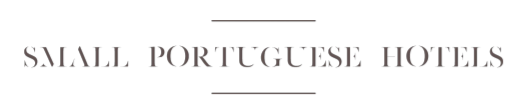 5 boas razões para visitar os Açores e a Madeira em junhoA Small Portuguese Hotels sugere o que fazer e onde ficarLisboa, 19 de maio de 2023 – Com uma mão cheia de eventos culturais e desportivos que antecedem a época de verão nos Açores e na Madeira, o mês de junho traz o mote perfeito para descobrir os arquipélagos com a Small Portuguese Hotels, antes da invasão de turistas.Para quem prefere viajar fora da época alta, com preços mais atrativos do que em julho e agosto, menos turistas e temperaturas mais amenas, são vários os eventos culturais e desportivos que justificam uma visita às ilhas portuguesas em junho, entre Surf, fogo de artifício, música ou cinema. A Small Portuguese Hotels sugere os melhores alojamentos para ficar perto das principais festividades dos Açores e da Madeira, proporcionando uma experiência mais tranquila e autêntica. Durante todo o mês de junho, o Fringe Festival vai passar pela Ilha do Pico com muitos filmes e curtas-metragens para ver. ONDE FICAR: Aldeia da Fonte – Lajes do Pico, AçoresA cinco minutos a pé de Lajes do Pico, a Aldeia da Fonte é um resort ecologicamente sustentável, situado entre o Oceano Atlântico e a Montanha do Pico. Além de uma torre para observação de baleias, sessões de Ioga e um jardim com acesso ao mar, este hotel dispõe ainda de um fantástico restaurante com pratos regionais e vegetarianos. Para quem gosta de desportos marítimos, entre os dias 23 e 25 de junho, a Praia do Areal de Santa Bárbara, na Ribeira Grande, recebe a Liga MEO Surf 2023, e este hotel dispõe de uma localização privilegiada para acompanhar toda a competição.ONDE FICAR: Santa Barbara by Singular Properties – Ribeira Grande, AçoresNo topo da falésia, mesmo por cima da praia de Santa Bárbara, este hotel é um autêntico santuário ecológico. Com uma paisagem única de areias negras, que contrastam com o azul do Oceano e o verde das montanhas, oferece um cenário idílico para relaxar junto à piscina, em harmonia com a natureza, ou com uma massagem terapêutica no Centro Wellness & Fitness. Os amantes de comida têm também à sua espera uma viagem pelo Oriente, da Índia ao Japão, numa descoberta de sabores autênticos, da autoria do chef André Santos. Porque nos Açores também se vive o espírito dos Santos Populares, entre os dias 8 e 13 de junho as Festas de Santo António da Lagoa levam animação dos arraiais e a música de David Carreira e Bárbara Bandeira a Santa Cruz, em Lagoa.ONDE FICAR: White Exclusive Suites & Villas – Lagoa, Açores Num lugar único a poucos metros do mar, estas villas foram concebidas para quem procura desligar da rotina e desfrutar sem pressa de toda a beleza e quietude dos Açores. Além de várias atividades terapêuticas e de bem-estar, que incluem desde rituais exclusivos a hidroterapia ou tratamentos clássicos e alternativos, o hotel oferece ainda uma experiência gastronómica surpreendente no restaurante Cardume, um laboratório de sabores com o melhor da gastronomia local.Também a Madeira celebra o início do verão com música, fogo de artifício e espetáculos memoráveis. Entre os dias 2 a 24 de junho, o Festival do Atlântico dá cor aos céus do arquipélago com a grandiosidade dos espetáculos de fogo de artifício que têm lugar todos os sábados, a par de uma série de iniciativas culturais. ONDE FICAR: Sé Boutique Hotel – Funchal, MadeiraNo coração da cidade, este boutique hotel fica a poucos metros da Catedral do Funchal e da zona histórica. Com uma intensa ligação visual entre o mar e a serra, o terraço do hotel oferece uma vista de 360º sobre a vida citadina, fazendo deste o local ideal para assistir aos espetáculos de fogo de artifício. Os hóspedes vão poder usufruir também da piscina interior e de massagens relaxantes que proporcionam momentos de verdadeiro conforto e serenidade. ONDE FICAR: Casas Valleparaizo – Camacha, Funchal, MadeiraNuma propriedade de oito hectares, a dez quilómetros do Funchal, estas casas típicas madeirenses foram transformadas em charmosos chalets, de construção e decoração tradicional. Cada casa tem uma área de jardim para relaxar, ao som dos pássaros que as visitam e os hóspedes podem realizar visitas e atividades com os animais de quinta, passeios de bicicleta, golfe e até canoagem. A envolvência com a fauna e flora local, o contacto com os animais da quinta e o sossego da região tornam este espaço ideal para um retiro em família.Porquê reservar com a Small Portuguese Hotels?Para mais informaçãoLift ConsultingRita Santiagorita.santiago@lift.com.pt +351 918 655 125Sobre a Small Portuguese HotelsA Small Portuguese Hotels (SPH) é um projeto da GuestCentric, que tem como propósito apoiar os pequenos hotéis independentes a otimizarem as suas vendas online, alavancando o seu posicionamento como uma marca hoteleira de referência. Na SPH os portugueses encontram mais de 140 hotéis de 3 a 5 estrelas, de norte a sul do país e ilhas. A SPH reúne um conjunto de alojamentos, entre hotéis, casas de campo, bed & breakfast, turismos rurais, alojamentos locais e Spa’s. Saiba mais em www.smallportuguesehotels.com.Sobre a GuestCentricA GuestCentric é uma empresa líder de software e serviços de marketing digital na cloud, que permitem aos empresários hoteleiros comunicar a sua marca online e promover o seu produto e serviços, ligando-se aos seus clientes em todas as plataformas digitais. A plataforma “todo-em-um” da GuestCentric fornece aos hotéis a única solução unificada, que acompanha e gere a viagem online dos seus hóspedes: websites premiados e de alto impacto; um motor de reservas integrado, simples e intuitivo de usar; ferramentas de marketing e de publicação nas redes sociais; um código de GDS de cadeia e um gestor de canais para distribuir o inventário de quartos em canais como Amadeus, Booking.com, Expedia, Galileo, Google, Sabre, TripAdvisor, entre centenas de outros. A GuestCentric orgulha-se de ser um fornecedor de soluções que maximizam as reservas diretas, tanto para cadeias hoteleiras, como para hotéis independentes ou membros de consórcios como Design Hotels, Great Hotels of the World, Leading Hotels of the World, Relais & Chateaux, Small Luxury Hotels e Small Danish Hotels. A GuestCentric está presente no Skift Travel Tech 250: uma lista de referência das 250 empresas tecnológicas consideradas como mais as inovadoras no sector das viagens. Foi ainda reconhecida como Melhor Empresa de Tecnologia hoteleira, nos Prémios Líderes do Turismo 2022.Reserva DiretaMarca SolidáriaTodas as reservas são feitas diretamente com o hotel com máxima flexibilidade1% do valor da sua estadia reverte para a Rede de Emergência Alimentar